Manter atualizados os registros bancários nas instituições financeiras e no SIGFES.Secretarias de Estado da Fazenda – SEFAZ.Decreto 798-R de 01/08/2001.Lei Complementar nº 225, de 08/01/2002.Decreto nº 3440-R, de 21/11/2013.Decreto 4178-R de 07/12/2017.SIGEFES - Sistema Integrado de Gestão das Finanças Pública do Espírito Santo.Gerência Geral de Finanças do Estado – GEFIN.Fluxos de Procedimentos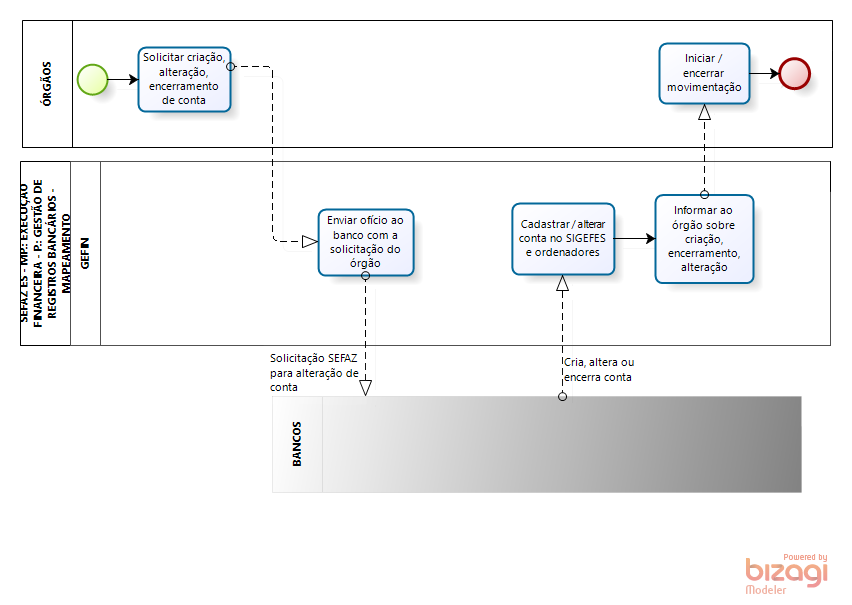 Diretrizes GeraisOs órgãos solicitam à GEFIN, a criação, a alteração ou encerramento de contas e cadastro de ordenadores para movimentação financeira mediante o SIGEFES.A GEFIN envia ofício ao banco solicitando ao banco a execução da solicitação.Após resposta do banco, a GEFIN cadastra as informações no SIGEFES.Informa ao órgão solicitante o atendimento da demanda.Tema:Controle de Limites e Repasses Saúde, Educação.Controle de Limites e Repasses Saúde, Educação.Controle de Limites e Repasses Saúde, Educação.Emitente:Secretaria de Estado da Fazenda – SEFAZSecretaria de Estado da Fazenda – SEFAZSecretaria de Estado da Fazenda – SEFAZSistemaSistema FinanceiroSistema FinanceiroCódigo: SFIVersão:1Aprovação: Portaria nº 41-S/2018	Vigência: 31/05/2018OBJETIVOABRANGÊNCIAFUNDAMENTAÇÃO LEGALSIGLASUNIDADES FUNCIONAIS ENVOLVIDASPROCEDIMENTOSASSINATURASEQUIPE DE ELABORAÇÃOEQUIPE DE ELABORAÇÃOMaria Elizabeth Pitanga Costa SeccadioSubgerente da SUDORMarta Gonçalves AchiaméSupervisor de Área FazendáriaEduardo Pereira de Carvalho Supervisor de Área FazendáriaEliane Canal Leite da SilvaCoordenadora de ProjetosAPROVAÇÃO: APROVAÇÃO: Bruno FunchalSecretário de Estado da FazendaAprovado em 30/05/2018